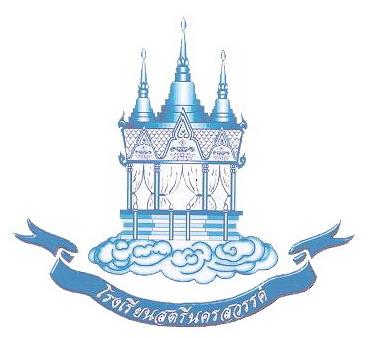 สรุปการตรวจแผนการจัดการเรียนรู้ภาคเรียนที่.............ปีการศึกษา................... ……………….     กลุ่มสาระการเรียนรู้……………………………………………รหัสวิชา………......………รายวิชา……….............................……..ผู้สอน.....................................................................................๑.  ความเห็นหัวหน้ากลุ่มสาระการเรียนรู้ เป็นแผนที่ส่งเสริมกระบวนการคิดวิเคราะห์และสร้างสรรค์เป็นฐาน CBL		(แผนฯ ที่..........) เป็นแผนที่บูรณาการกับหลักปรัชญาของเศรษฐกิจพอเพียง			(แผนฯ ที่..........)  เป็นแผนที่บูรณาการกับงานสวนพฤกษศาสตร์โรงเรียน				(แผนฯ ที่..........) เป็นแผนที่บูรณาการกับหลักสูตรโรงเรียนมาตรฐานสากล			(แผนฯ ที่..........)        เป็นแผนที่บูรณาการกับหลักสูตรอาเซียน					       (แผนฯ ที่..........)        อื่น ๆ...................................................................................................	...............................................................................................................	      (แผนฯ ที่..........)        ใช้เป็นแผนการจัดการเรียนรู้เพื่อพัฒนาผู้เรียนได้									 (ลงชื่อ).........................................................หัวหน้ากลุ่มสาระ			                (....................................................)			         ................../............./..................ความเห็นรองผู้อำนวยการกลุ่มบริหารวิชาการ(  ) เห็นควรอนุญาตให้ใช้เป็นแผนฯ เพื่อพัฒนาผู้เรียนได้(  ) อื่น ๆ............................................................................................................................						     (ลงชื่อ)...........................................................								       (นางสมกมล  วรรณทอง)								รองผู้อำนวยการ กลุ่มบริหารวิชาการ								................../............./..................ความเห็นผู้อำนวยการโรงเรียนสตรีนครสวรรค์(  ) อนุญาตให้ใช้เป็นแผนฯ เพื่อพัฒนาผู้เรียนได้(  ) อื่น ๆ............................................................................................................................						      (ลงชื่อ)...........................................................								            (นางสมกมล  วรรณทอง)								รองผู้อำนวยการ ปฏิบัติราชการแทน								ผู้อำนวยการโรงเรียนสตรีนครสวรรค์								................../............./..................ข้อตกลงการเรียนการสอน (วิชาพื้นฐาน)รายวิชา................................ รหัสวิชา......................ชั้นมัธยมศึกษาปีที่.......ภาคเรียนที่.........ปีการศึกษา..........ชื่อครูผู้สอน..........................................เวลาเรียน............ชั่วโมง/สัปดาห์         จำนวน .............หน่วยกิต๑.  เวลาเรียนในรายวิชานี้  จำนวน.............   ชั่วโมง/ภาคเรียน๒.  นักเรียนต้องมีเวลาเรียนไม่น้อยกว่า 80% ของเวลาเรียนทั้งหมด  จึงจะมีสิทธิ์สอบปลายภาค     รายวิชานี้นักเรียนต้องมีเวลาเรียนไม่น้อยกว่า.............ชั่วโมง     ขาดเรียนได้ไม่เกิน................ชั่วโมง๓.  แผนการวัดและประเมินผล     สัดส่วนคะแนนระหว่างเรียน : ปลายภาค   =   ……. :  ……….   ข้อตกลงการเรียนการสอน (วิชาเพิ่มเติม)รายวิชา................................ รหัสวิชา......................ชั้นมัธยมศึกษาปีที่.......ภาคเรียนที่.........ปีการศึกษา..........ชื่อครูผู้สอน..........................................เวลาเรียน............ชั่วโมง/สัปดาห์         จำนวน .............หน่วยกิต๑.  เวลาเรียนในรายวิชานี้  จำนวน.............   ชั่วโมง/ภาคเรียน๒.  นักเรียนต้องมีเวลาเรียนไม่น้อยกว่า 80% ของเวลาเรียนทั้งหมด  จึงจะมีสิทธิ์สอบปลายภาค     รายวิชานี้นักเรียนต้องมีเวลาเรียนไม่น้อยกว่า.............ชั่วโมง     ขาดเรียนได้ไม่เกิน................ชั่วโมง๓.  แผนการวัดและประเมินผล     สัดส่วนคะแนนระหว่างเรียน : ปลายภาค   =   ……. :  ……….๔.  ตัวอย่างแนวทางการจัดทำเครื่องมือประเมินคุณลักษณะอันพึงประสงค์นักเรียนรายบุคคล     ชื่อ-นามสกุล......................................................................ชั้นมัธยมศึกษาปีที่..............เลขที่.........................หมายเหตุ        	๓  หมายถึง  ดีเยี่ยม      	๒  หมายถึง   ดี      		๑  หมายถึง   ผ่าน    	๐  หมายถึง  ไม่ผ่าน๕.  แนวทางการประเมินความสามารถการอ่าน  คิดวิเคราะห์ และเขียน	ผู้สอนกำหนดชิ้นงานที่สะท้อนความสามารถการอ่าน คิดวิเคราะห์และเขียน เป็นผลการเรียนรู้หนึ่ง  โดยประเมินทุกภาคเรียน  แล้วบันทึกผลการประเมินลงในแบบการประเมินการอ่าน  คิดวิเคราะห์ และเขียน สรุปลงใน ปพ.5 เป็นรายภาค  โดยใช้เกณฑ์การประเมิน  ดังนี้	ดีเยี่ยม	     หมายถึง  มีผลงานที่แสดงถึงความสามารถในการอ่าน คิดวิเคราะห์ และเขียนที่มีคุณภาพดีเลิศอยู่เสมอ	ดี	     หมายถึง  มีผลงานที่แสดงถึงความสามารถในการอ่าน คิดวิเคราะห์ และเขียนที่มีคุณภาพเป็นที่ยอมรับ	ผ่าน	     หมายถึง  มีผลงานที่แสดงถึงความสามารถในการอ่าน คิดวิเคราะห์ และเขียนที่มีคุณภาพเป็นที่ยอมรับ                                                 แต่ยังมีข้อบกพร่องบางประการ	ไม่ผ่าน    หมายถึง  ไม่มีผลงานที่แสดงถึงความสามารถในการอ่าน คิดวิเคราะห์และเขียน หรือถ้ามีผลงาน ผลงานนั้น                                                ยังมีข้อบกพร่องที่ต้องได้รับการปรับปรุงแก้ไขหลายประการ	ข้อตกลงการเรียนการสอนนี้ได้แจ้งให้นักเรียนทราบแล้วก่อนทำการเรียนการสอนลงชื่อ.................................................ครูผู้สอน                                                                             (................................................)ลงชื่อ.................................................หัวหน้ากลุ่มสาระฯ                                                                            (.................................................)คำอธิบายรายวิชาพื้นฐานกลุ่มสาระการเรียนรู้...........................................................		ชั้นมัธยมศึกษาปีที่.....................รหัสวิชา.................  รายวิชา..............................................		ภาคเรียนที่......  เวลา.......ชั่วโมงสัดส่วนคะแนนระหว่างภาค : ปลายภาค  =   …….. : ……		จำนวน........................หน่วยกิต	……………………………………………………………………………………….……………………………………………………………………………………………………………………..…………………………………………………………………………………………………………..…………………………………………………………………………………………………………..……………………………………………………………………………..	……………………………………………………………………………………….……………………………………………………………………………………………………………………..…………………………………………………………………………………………………………..…………………………………………………………………………………………………………..……………………………………………………………………………..	……………………………………………………………………………………….……………………………………………………………………………………………………………………..…………………………………………………………………………………………………………..…………………………………………………………………………………………………………..……………………………………………………………………………..	ตัวชี้วัด	……………………………………………………………………………………….……………………………………………………………………………………………………………………..…………………………………………………………………………………………………………..…………………………………………………………………………………………………………..……………………………………………………………………………..	รวม......................ตัวชี้วัดคำอธิบายรายวิชาเพิ่มเติมกลุ่มสาระการเรียนรู้...........................................................		ชั้นมัธยมศึกษาปีที่.....................รหัสวิชา.................  รายวิชา..............................................		ภาคเรียนที่......  เวลา.......ชั่วโมงสัดส่วนคะแนนระหว่างภาค : ปลายภาค  =   …๘๐... : …๒๐…	จำนวน........................หน่วยกิต	……………………………………………………………………………………….……………………………………………………………………………………………………………………..…………………………………………………………………………………………………………..…………………………………………………………………………………………………………..…………………………………………………………………………………………………………..	……………………………………………………………………………………….……………………………………………………………………………………………………………………..…………………………………………………………………………………………………………..…………………………………………………………………………………………………………..…………………………………………………………………………………………………………..	……………………………………………………………………………………….……………………………………………………………………………………………………………………..…………………………………………………………………………………………………………..…………………………………………………………………………………………………………..…………………………………………………………………………………………………………..	ผลการเรียนรู้	๑. …………………………………………………………………………………….…………	๒. …………………………………………………………………………………….…………	๓. …………………………………………………………………………………….…………	๔. …………………………………………………………………………………….…………	๕. …………………………………………………………………………………….…………              รวม...................ผลการเรียนรู้โครงสร้างรายวิชาพื้นฐานกลุ่มสาระการเรียนรู้...........................................................			ชั้นมัธยมศึกษาปีที่.....................รหัส.................  รายวิชา....................................................			ภาคเรียนที่......  เวลา.......ชั่วโมงสัดส่วนคะแนนระหว่างภาค : ปลายภาค  =    …….. : ……			จำนวน........................หน่วยกิตโครงสร้างรายวิชาเพิ่มเติมกลุ่มสาระการเรียนรู้...........................................................			ชั้นมัธยมศึกษาปีที่.....................รหัสวิชา............  รายวิชา...................................................			ภาคเรียนที่......  เวลา.......ชั่วโมงสัดส่วนคะแนนระหว่างภาค : ปลายภาค  =   …๘๐... : …๒๐… 		จำนวน........................หน่วยกิต                                                  ผังมโนทัศน์กลุ่มสาระการเรียนรู้....................................................                   	             ชั้นมัธยมศึกษาปีที่.................    รหัสวิชา..........................      รายวิชา......................................................       	ภาคเรียนที่.......  เวลา ...... ชั่วโมงแผนการจัดการเรียนรู้ที่...............กลุ่มสาระการเรียนรู้..........................................................รหัสวิชา..................รายวิชา..........................................ชั้นมัธยมศึกษาปีที่..........................ภาคเรียนที่..............................ปีการศึกษา.......................................................ชื่อหน่วยการเรียนรู้.................................................................................................เวลา...............ชั่วโมง๑.  มาตรฐานการเรียนรู้	มาตรฐาน...................................................................................................................................................                             ตัวชี้วัด…………………………………………………………………………………………                             ตัวชี้วัด…………………………………………………………………………………………	มาตรฐาน...................................................................................................................................................                             ตัวชี้วัด…………………………………………………………………………………………                             ตัวชี้วัด…………………………………………………………………………………………	มาตรฐาน...................................................................................................................................................                             ตัวชี้วัด…………………………………………………………………………………………๒.  สาระสำคัญ (ความคิดรวบยอด)	...................................................................................................................................................................……………………………………….………………………………………………………………………………………………………………………………………………………………………………………………….๓.  สาระการเรียนรู้ (วิเคราะห์จากตัวชี้วัดทั้งหมดของหน่วยฯ)	๓.๑. ด้านความรู้...................................................................................................................................................................๓.๒ ด้านทักษะ/กระบวนการ...................................................................................................................................................................๓.๓  ด้านคุณลักษณะ...................................................................................................................................................................๔.  สมรรถนะสำคัญของผู้เรียน	...................................................................................................................................................................……………………………………….……………………………………………………………………………๕.  คุณลักษณะอันพึงประสงค์	...................................................................................................................................................................……………………………………….………………………………………………………………………………………………………………………………………………………………………………………………….๖.  ภาระงาน/ชิ้นงาน	...................................................................................................................................................................……………………………………….………………………………………………………………………………………………………………………………………………………………………………………………….๗.  กิจกรรมการเรียนรู้ (ควรชี้ให้เห็นว่าส่วนไหนของกิจกรรม ส่งเสริมกระบวนการคิดวิเคราะห์,บูรณาการกับหลักปรัชญาของเศรษฐกิจพอเพียง,งานสวนพฤกษศาสตร์โรงเรียน,หลักสูตรโรงเรียนมาตรฐานสากลและหลักสูตรอาเซียน)	...................................................................................................................................................................……………………………………….………………………………………………………………………………………………………………………………………………………………………………………………….๘.  สื่อ อุปกรณ์ และแหล่งการเรียนรู้	...................................................................................................................................................................……………………………………….………………………………………………………………………………………………………………………………………………………………………………………………….๙.  การวัดและประเมินผลการเรียนรู้๑๐. บันทึกผลการจัดการเรียนรู้ผลการจัดการเรียนรู้		๑๐.๑ ด้านจุดเด่น/จุดด้อยของนักเรียน...................................................................................................................................................................................................................................................................................................................................................................................................................................................................................................................................................		๑๐.๒ แนวทางแก้ไขจุดด้อย...................................................................................................................................................................................................................................................................................................................................................................................................................................................................................................................................................๑๑.ปัญหาอุปสรรค/ข้อเสนอแนะอื่น ๆ 
..................................................................................................................................................................................................................................................................................................................................................................................................................................................................................................................................................ลงชื่อ.................................................ครูผู้สอน                                                                             (................................................)                                                                    .................../............................../.......................๑๒.  ความเห็นของหัวหน้ากลุ่มสาระการเรียนรู้	...................................................................................................................................................................……………………………………….………………………………………………………………………………………………………………………………………………………………………………………………….ลงชื่อ.................................................                                                                             (................................................)                                                                    .................../............................../.......................หน่วยการเรียนรู้ที่มาตรฐานการเรียนรู้ตัวชี้วัดเวลา(ชั่วโมง)คะแนนภาระงาน/ชิ้นงานรวบยอด                                                                            รวมคะแนนระหว่างเรียน                                                                            รวมคะแนนระหว่างเรียน                                                                            รวมคะแนนระหว่างเรียน                                              ประเมินผลปลายภาค                                              ประเมินผลปลายภาค     การทดสอบ                                              ประเมินผลปลายภาค                                              ประเมินผลปลายภาคแฟ้มสะสมงาน                                                                                     รวมคะแนนทั้งหมด                                                                                     รวมคะแนนทั้งหมด                                                                                     รวมคะแนนทั้งหมด๑๐๐หน่วยการเรียนรู้ที่ผลการเรียนรู้เวลา(ชั่วโมง)คะแนนภาระงาน/ชิ้นงานรวบยอด                                                                            รวมคะแนนระหว่างเรียน                                                                            รวมคะแนนระหว่างเรียน                                                                            รวมคะแนนระหว่างเรียน                                              ประเมินผลปลายภาค                                              ประเมินผลปลายภาค     การทดสอบ                                              ประเมินผลปลายภาค                                              ประเมินผลปลายภาคแฟ้มสะสมงาน                                                                                     รวมคะแนนทั้งหมด                                                                                     รวมคะแนนทั้งหมด                                                                                     รวมคะแนนทั้งหมด๑๐๐คุณลักษณะอันพึงประสงค์ตัวชี้วัดระดับคุณภาพสรุประดับคุณภาพ๑. รักชาติ ศาสน์ กษัตริย์1.1 เป็นพลเมืองดีของชาติ๑. รักชาติ ศาสน์ กษัตริย์1.2 ธำรงไว้ซึ่งความเป็นชาติ๑. รักชาติ ศาสน์ กษัตริย์1.3 ศรัทธา ยึดมั่นและปฏิบัติตนตามหลักศาสนา๑. รักชาติ ศาสน์ กษัตริย์1.4 เคารพเทิดทูนสถาบันพระมหากษัตริย์๒. ซื่อสัตย์สุจริต2.1 ประพฤติตรงตามความเป็นจริงต่อตนเองทั้งทางกาย วาจา  ใจ๒. ซื่อสัตย์สุจริต2.2 ประพฤติตรงตามความเป็นจริงต่อผู้อื่นทั้งทางกาย วาจา  ใจ๓. มีวินัย3.1 ปฏิบัติตามข้อตกลง กฎเกณฑ์ ระเบียบข้อบังคับของครอบครัว       โรงเรียนและสังคม๔. ใฝ่เรียนรู้4.1 ตั้งใจ เพียรพยายามในการเรียนและเข้าร่วมกิจกรรมการเรียนรู้๔. ใฝ่เรียนรู้4.2 แสวงหาความรู้จากแหล่งเรียนรู้ต่างๆ ทั้งภายในและภายนอก      โรงเรียนด้วยการเลือกใช้สื่ออย่างเหมาะสม สรุปเป็นองค์ความรู้       และสามารถนำไปใช้ในชีวิตประจำวันได้๕. อยู่อย่างพอเพียง5.1 ดำเนินชีวิตอย่างพอประมาณ มีเหตุผล รอบคอบ มีคุณธรรม๕. อยู่อย่างพอเพียง5.2 มีภูมิคุ้มกันในตัวที่ดี ปรับตัวเพื่ออยู่ในสังคมได้อย่างมีความสุข๖. มุ่งมั่นในการทำงาน6.1 ตั้งใจและรับผิดชอบในหน้าที่การงาน๖. มุ่งมั่นในการทำงาน6.2 ทำงานด้วยความเพียรพยายามและอดทน เพื่อให้งานสำเร็จ      ตามเป้าหมาย๗. รักความเป็นไทย7.1 ภาคภูมิใจในขนบธรรมเนียมประเพณี ศิลปะ วัฒนธรรมไทย      และมีความกตัญญูกตเวที๗. รักความเป็นไทย7.2 เห็นคุณค่าและใช้ภาษาไทยในการสื่อสารได้อย่างถูกต้องเหมาะสม๗. รักความเป็นไทย7.3 อนุรักษ์ และสืบทอดภูมิปัญญาไทย๘. มีจิตสาธารณะ8.1 ช่วยเหลือผู้อื่นด้วยความเต็มใจโดยไม่หวังผลตอบแทน๘. มีจิตสาธารณะ8.2 เข้าร่วมกิจกรรมที่เป็นประโยชน์ต่อโรงเรียน ชุมชน และสังคมสรุปผลการประเมิน     (    ) ดีเยี่ยม                   (    ) ดี                     (    ) ผ่าน                    (    ) ไม่ผ่าน     (    ) ดีเยี่ยม                   (    ) ดี                     (    ) ผ่าน                    (    ) ไม่ผ่าน     (    ) ดีเยี่ยม                   (    ) ดี                     (    ) ผ่าน                    (    ) ไม่ผ่านระดับคุณภาพความหมายช่วงคะแนนเป็นร้อยละระดับคุณภาพนักเรียน๓๒๑๐ดีเยี่ยมดีผ่านไม่ผ่าน๘๐-๑๐๐๗๐-๗๙๕๐-๖๙๐-๔๙(    ) ดีเยี่ยม(    ) ดี(    ) ผ่าน(    ) ไม่ผ่านชื่อหน่วยการเรียนรู้มาตรฐานการเรียนรู้ตัวชี้วัดสาระสำคัญเวลา(ชั่วโมง)น้ำหนักคะแนน                                                                                           รวมคะแนนระหว่างเรียน                                                                                           รวมคะแนนระหว่างเรียน                                                                                           รวมคะแนนระหว่างเรียน                                                                                           รวมคะแนนระหว่างเรียนการประเมินผลปลายภาคการประเมินผลปลายภาค                                  การทดสอบ                                  การทดสอบการประเมินผลปลายภาคการประเมินผลปลายภาค                             แฟ้มสะสมงาน                             แฟ้มสะสมงาน                                                                                                รวมคะแนนทั้งรายวิชา                                                                                                รวมคะแนนทั้งรายวิชา                                                                                                รวมคะแนนทั้งรายวิชา                                                                                                รวมคะแนนทั้งรายวิชาชื่อหน่วยการเรียนรู้ผลการเรียนรู้สาระสำคัญเวลา(ชั่วโมง)น้ำหนักคะแนน                                                                                      รวมคะแนนระหว่างเรียน                                                                                      รวมคะแนนระหว่างเรียน                                                                                      รวมคะแนนระหว่างเรียน                                                                                      รวมคะแนนระหว่างเรียนประเมินผลปลายภาคประเมินผลปลายภาค                             การทดสอบ                             การทดสอบประเมินผลปลายภาคประเมินผลปลายภาค                        แฟ้มสะสมงาน                        แฟ้มสะสมงาน                                                                                           รวมคะแนนทั้งรายวิชา                                                                                           รวมคะแนนทั้งรายวิชา                                                                                           รวมคะแนนทั้งรายวิชา                                                                                           รวมคะแนนทั้งรายวิชาเป้าหมายหลักฐานวิธีวัดเครื่องมือวัดเกณฑ์การวัดตัวชี้วัด (วิชาพื้นฐาน)ผลการเรียนรู้ (วิชาเพิ่มเติม)...................................................................................................................................คุณลักษณะ...................................................................................................................................สมรรถนะสำคัญ…………………………………………….……………………….….………………คุณลักษณะอันพึงประสงค์....................................................................................................................................